TERCIE B – JAZYK NĚMECKÝ – DIREKT 1 – LEKCE 9 str. 101 – cv. 8 – poslechněte si dialog a označte tužkou na plánku města ( str. 100 ) celou trasustr.101 – cv.10 – přiřaďte texty k obrázkůmKontrola: 1B, 2E, 3C, 4A, 5D       TERCIE B – ÚKOLY NA 30.3.-3.4.TERCIE  B – DIREKT 1 – LEKTION 9Üb. 11 – Seite 102 – vypracujte část 3, 4 písemně do sešitůErgänze: am – an der – an der – über die – in den    Wie komme ich zum Café?Du musst ……………………………………………Bahnhof……………………………………………..Bus Nummer 147einsteigen.………………………………HaltestelleFriedrichstraβe steigst du aus.Dort nimmst du die Straβenbahn Linie 12.Du musst …………………………………………….Haltestelle Universitätsstraβeaussteigen.Dort gehst du …………………………Straβe,Dann nach link sund so 50 m geradeaus.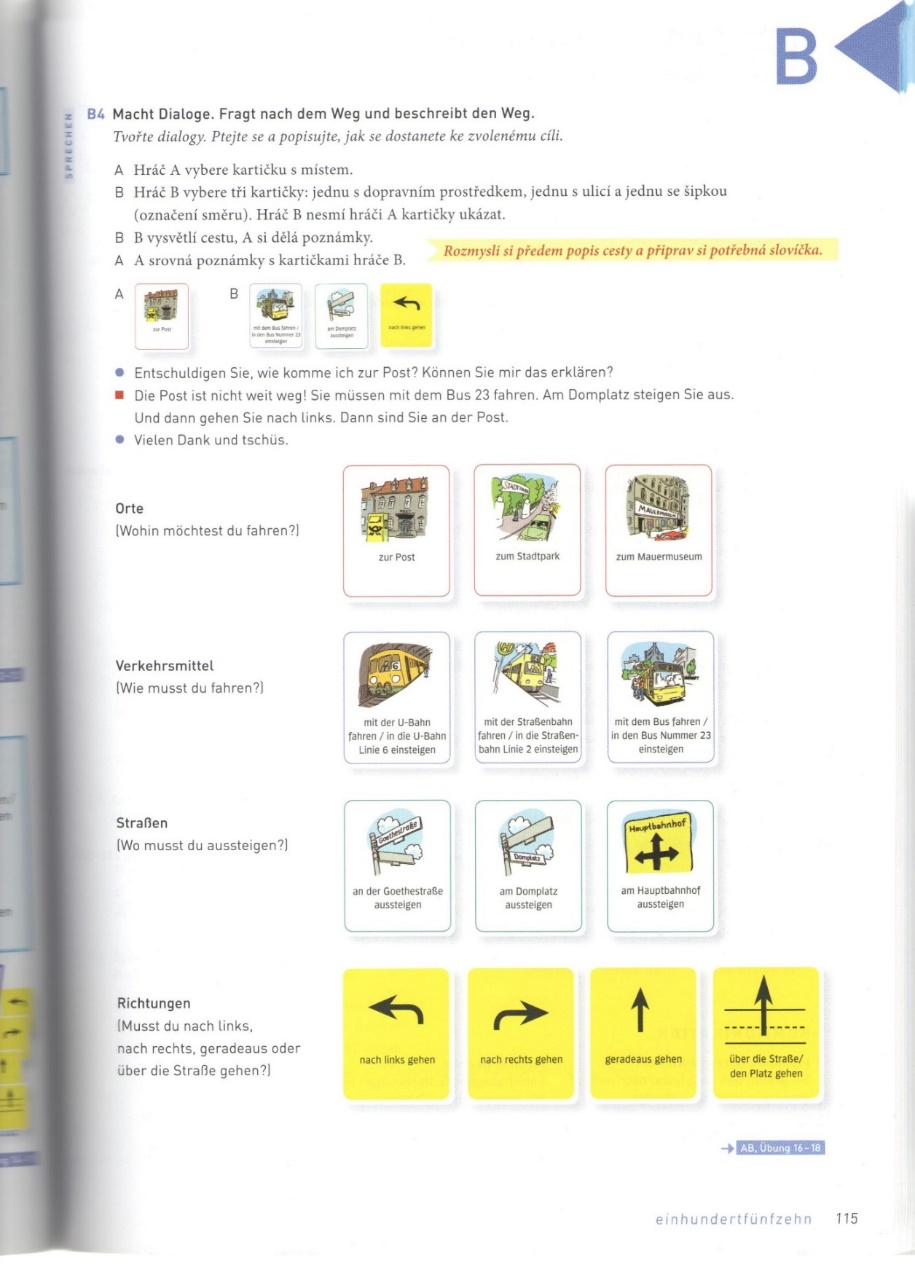 Beschreibt den Weg nach dem Muster in der Übung B4./ Popište cestu podle vzoru ve cvičení B4.1. Entschuldigen Sie, wie komme ich zum Stadtpark?    …2. Entschuldigen Sie, wie komme ich zum Mauermuseum?    …Beschreiben Sie den Weg. Siezen Sie. Popište cestu. Použijte formu vykání.mit / U-Bahn / bis /zu / Karlsplatz / fahren………………………………………………………………………………………………..Goethestraβe / überqueren………………………………………………………………………………………………..an / Kreuzung / geradeaus / gehen………………………………………………………………………………………………..über / Brücke / gehen………………………………………………………………………………………………..hinter / Brücke / rechts / abbiegen………………………………………………………………………………………………..an / Bahnhof / vorbeigehen…………………………………………………………………………………………………